Other Services covered by the Children in Need Team: PARENTING GROUPS Weekly relaxed, friendly sessions in Bath and Keynsham to explore solutions to parenting challenges. NEW WAY A service that works alongside parents and carers with children to look at issues of domestic violence and abuse. STEPPING STONES Support for families to understand and manage the impact of parental mental health difficulties on their children. The service is delivered in peer support and parent-child groups.HARMFUL SEXUALISED BEHAVIOURSupport for children and young people who display harmful sexualised behaviours.WHO’S WHO?Liz O’GormanTeam ManagerSarah RogersDeputy Team ManagerOne Senior PractitionerSeven Family Support PractitionersTwo Parent Support WorkersOne AdministratorContact us on 01225 42168608/16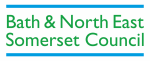  FAMILY INTERVENTION TEAMHow we can help you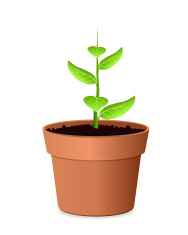 WHO ARE WE?The Family Intervention Team work alongside social workers to promote successful family relationships.  We consider the individual needs of each family member with the aim of reducing risk and preventing family breakdown. We offer:Attachment work – promoting good parent/child relationshipsTheraplay – to develop parent-child bond and help you to understand your child’s feelings/behaviours though playful interaction Working towards specific goals agreed with youOne to one parenting support to match your individual needParenting advice within weekly group sessions during term time only:10am-12.30pm on Tuesdays at 117 Newbridge Hill, Bath9.30am-12 noon on Fridays at Keynsham Children’s CentreNo referral necessary, just pop inHOW TO GET IN TOUCH?To access our services, a referral must be made to our Duty Team from your child’s school, GP, health visitor or other professional.   If the referral meets the criteria of the Social Care Single Assessment then one of our workers will be in contact you to arrange an introductory visitIf you already have an allocated social worker the referral can be made direct by them. WHAT WILL WE ASK OF YOU?We expect to work together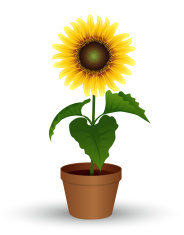 We expect to all communicate effectively and honestlyWe expect you to be part of the plan to achieve and maintain changeWHAT WILL HAPPEN?We will review the plan at least every 12 weeks to ensure that our work is effectivePlans are flexible and designed to meet your family’s needsWe can be flexible and are able to meet where you feel most comfortable - at home, school, a children’s centre or here at 117 Newbridge Hill, Bath. 